PROPOSAL FOR THE AWARD OF AN HONORARY DEGREE Please provide information that shows how the nominee stands out among the many distinguished candidates that are considered for this award. UCD welcomes and promotes diversity and encourages the proposer to embrace this value when nominating a candidate for consideration.In completing this form proposers are asked to consult with UCD’s Conflict of Interest Policy and to declare any potential, actual or perceived conflicts in section 4.GDPR and Data MinimisationPlease note this form is accessible under Freedom of Information. Data collection for the purpose of this nomination is limited to publicly available information only, which should focus on trustworthy, authorised sources. The amount of data collected should be limited to what is proportionate and necessary. In addition, proposers must comply with data retention periods as outlined in the Procedure for the Award of UCD Honorary Degrees and Major Awards (section 10) and local GDPR guidance.Name of individual proposed for the award of an honorary degreeName of individual proposed for the award of an honorary degreePlease select the appropriate Honorary Degree award categoryNote: Three award categories can be proposed for a generic award; LLD, DLitt and DSc. A generic award category should be selected for a candidate whose achievements are not based on academic merit. For candidates who have distinguished themselves in an academic field, a specific award category reflecting the specific discipline should be selected.Please select the appropriate Honorary Degree award categoryNote: Three award categories can be proposed for a generic award; LLD, DLitt and DSc. A generic award category should be selected for a candidate whose achievements are not based on academic merit. For candidates who have distinguished themselves in an academic field, a specific award category reflecting the specific discipline should be selected.   DArts   LLD   DLittCelt   DLitt   DEconSc   DMed   DEd   DMus   DEng   DSc   DFAName of proposerName of proposerSignature of proposer(e-signatures are acceptable)College and School associated with the nomination. Please indicate an associated College or School even if the proposal is from a University Vice-President (this is to ensure that the award is presented at the appropriate conferring ceremony).If the proposer is NOT a College Principal or University Vice President, please complete the following questions (a) – (c)6a.Has this submission been proposed to the relevant College Principal or University Vice-President?   Yes  No6b.Is the submission supported by the relevant College Principal or University Vice-President?   Yes
  No6cIf yes, please provide the name and signature of the relevant College Principal or University Vice-President (e-signatures are acceptable) If the nomination is approved, who will provide the citation at the conferring ceremony. Please provide name and contact email addressPlease outline the criteria under which it is proposed that the honorary degree be awarded, viz. Academic Distinction in a field of scholarship or creativity; Exceptional Achievement in a field other than academia; Outstanding Contribution to the mission of the University. Is the degree proposed for personal distinction in the candidate’s own right or in their representative capacity?Please detail the individual’s relationship with UCD.Why is this individual, of all those who have achieved similar distinction in this discipline/activity, considered particularly worthy of the award of an honorary degree?  Date of proposalProposed date of conferring when honorary degree will be awarded (to be confirmed by the UCD Conferring Unit)14.Having consulted the UCD Conflict of Interest Policy, please declare any potential, actual or perceived conflict of interest you may have in proposing thisPlease provide below a brief bio-sketch of the individual proposed:(not to exceed 200 words)Please provide below a brief bio-sketch of the individual proposed:(not to exceed 200 words)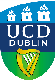 